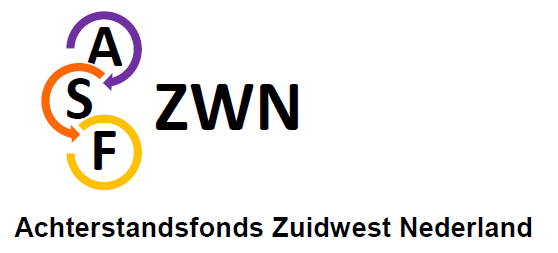 Project-aanvraagformulier	Inhoud en doelstelling
Beschrijf kort de inhoud van het project, inclusief doelstelling en relatie met achterstandsproblematiek (gerelateerd aan huisartsenzorg).Leidt tot werkdrukvermindering van de huisarts.
Beschrijf op welke manier het project bijdraagt aan werkdrukvermindering bij de huisartsResultaat
Beschrijf het te behalen resultaat. Beschrijf duidelijk wanneer dit bereikt is en hoe dit meetbaar is.Doelgroep
Beschrijf de doelgroep en het verwachte aantal patiënten dat er met het project wordt bereikt.Kosten
Beschrijf de totale kosten van het project.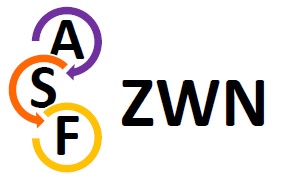 Gevraagde bijdrage aan ASF
Vermeld hier welk bedrag bij het ASF wordt aangevraagd. Specificeer de kosten duidelijk. Overleg 2 offertes indien hier sprake van is.Bijdrage door derden
Geef hier aan of er nog andere partijen zijn die mee financieren. Zo ja, welke en voor welk bedrag?Evaluatie
Beschrijf hoe het project geëvalueerd wordt. Is het project na afloop te kopiëren door andere ASF praktijken?Naam projectNaam huisarts/samenwerkingsverbandContactpersoon en contactgegevensPostcodegebied en woonplaatsStart- en einddatum project